Уважаемые педагоги!Оргкомитет конкурса «Я-ЮНЫЙ ГЕНИЙ» приглашает школьников принять участие в Международных олимпиадахПриём заявок осуществляется с 02.04.2019 по 09.04.2019 включительно Конкурсы проводятся по следующим дисциплинам:Средние  классы: Русский язык (5-6 классы); Литература (5-6 классы); История (5-6 классы); Обществознание (5-6 классы); Математика (5-6 классы); Биология (5-6 классы); География (5-6 класс); Информатика (5-6 классы); Английский язык (5-6 классы); Немецкий язык (5-6 классы).Младшие классы:  Русский язык (2-4 классы); Литературное чтение (2-4 классы); Окружающий мир (1-4 классы); Математика (1-4 классы); Обучение грамоте (1-й класс); Английский язык (2-4 классы); Немецкий язык (2-4 классы).Дошкольники: сборный тест  (окружающий мир, математика, чтение, обучение грамоте)О заданиях:Олимпиадные задания содержат 15 вопросов с выбором ответа (в предлагаемых заданиях может быть один или несколько верных вариантов ответов). На проведение олимпиады отводится 45 минут. Награждение:Все участники получат Сертификаты, а наиболее отличившиеся по итогам мероприятия - Дипломы I, II, III степеней.После подведения окончательных итогов, путем розыгрышей, дипломанты первых степеней будут награждены подарками и призами. Всем педагогам,  задействованным в подготовке и проведении конкурса в школах, будут выданы Благодарственные грамоты.Всем школам, представившим к участию более 15-ти человек, будут высланы Благодарственные письма.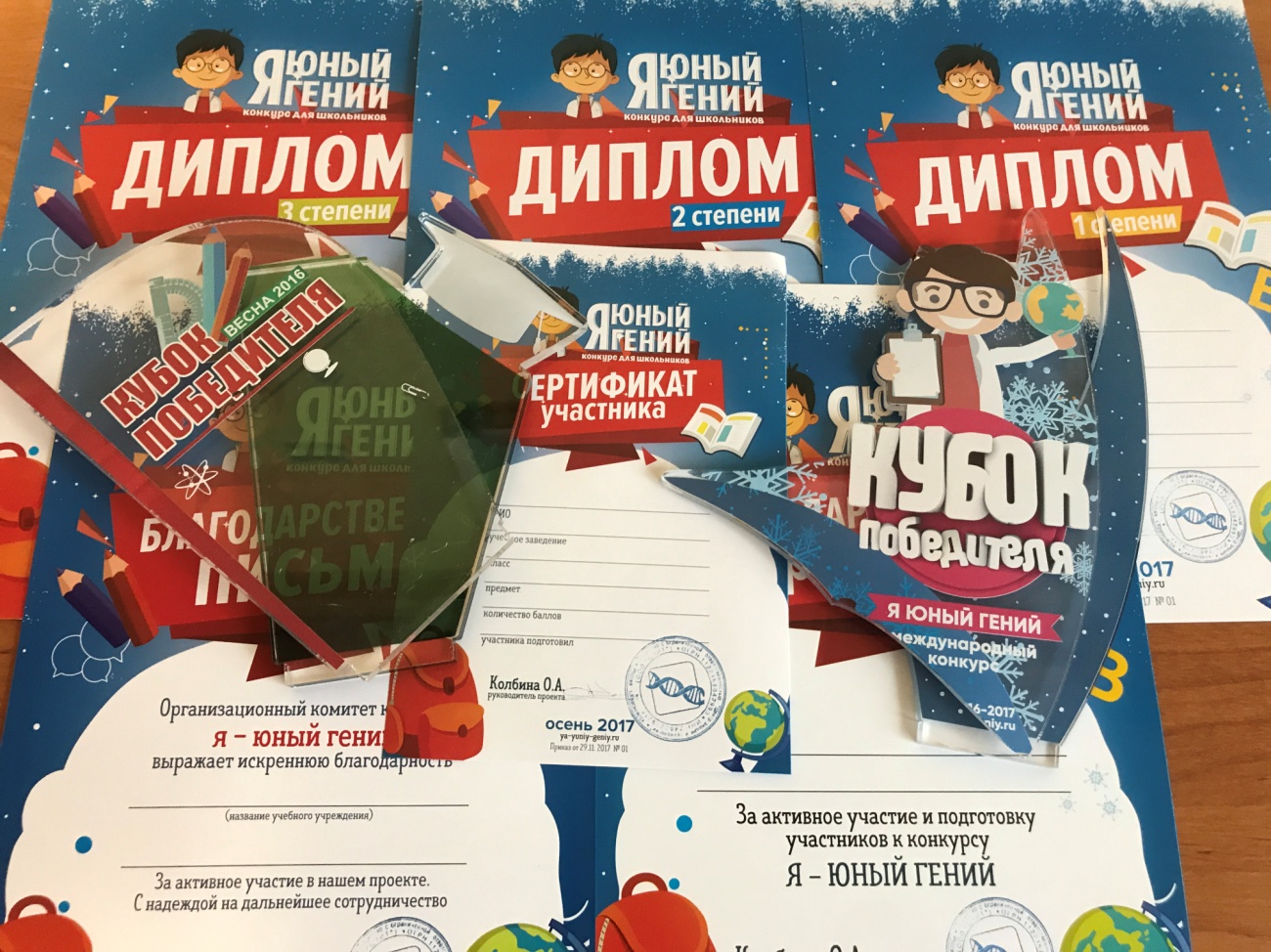 Как принять участие:Чтобы принять участие в конкурсе «Я-ЮНЫЙ ГЕНИЙ», школьному организатору (организаторам) необходимо:-Зарегистрироваться на сайте в Личном кабинетеСтоимость организационного взноса составляет 70 рублей за одного участника при заказе наградного материла в электронном варианте, 80 рублей - при заказе пересылки материла по почте России. Внести организационный взнос необходимо через банк, оплатив взнос по квитанции (оплата осуществляется также через  он-лайн банк или почту России)От уплаты организационного взноса освобождаются участники конкурса из детских домов,домов-интернатов, дети-инвалиды ldvhelp@mail.ruВсе наградные документы выкладываются в личный кабинет организатора либо пересылаются по почте России (по желанию).Во избежание недоразумения указывайте точные данные об образовательном учреждении.Олимпиады заочные и проводятся в школах в срок, установленный регламентом, который отправляется вместе  с заданиями.Будем рады видеть Ваших детей среди наших участников!!Реквизиты: Банк получателя:СИБИРСКИЙ ФИЛИАЛ ПАО РОСБАНК, р/сч. № 40802810175150000502Реквизиты банка:ИНН 7730060164, БИК 040407388, кор/сч. № 30101810000000000388Получатель:ИП Колбина Ольга Александровна
ИНН 246006268334, ОГРИН 312246828600070Назначение платежа:Участие в конкурсеАдрес в интернете:Адрес в интернете: http://ya-yuniy-geniy.ru/main.html
E-mail службы поддержки: help@ya-yuniy-geniy.ru
Адрес для корреспонденции: 660037, Красноярский край, г. Красноярск, ул. Дубровинского, 52А-67Телефон горячей линии: 8-800-700-72-62 Форма № ПД-4Форма № ПД-4Форма № ПД-4Форма № ПД-4Форма № ПД-4Форма № ПД-4Форма № ПД-4Форма № ПД-4Форма № ПД-4Извещение
ИП Колбина Ольга Александровна
ИП Колбина Ольга Александровна
ИП Колбина Ольга Александровна
ИП Колбина Ольга Александровна
ИП Колбина Ольга Александровна
ИП Колбина Ольга Александровна
ИП Колбина Ольга Александровна
ИП Колбина Ольга Александровна
ИП Колбина Ольга Александровна(наименование получателя платежа)(наименование получателя платежа)(наименование получателя платежа)(наименование получателя платежа)(наименование получателя платежа)(наименование получателя платежа)(наименование получателя платежа)(наименование получателя платежа)(наименование получателя платежа)2460062683342460062683344080281017515000050240802810175150000502408028101751500005024080281017515000050240802810175150000502(ИНН  получателя платежа)                                                                    (номер счета получателя платежа)(ИНН  получателя платежа)                                                                    (номер счета получателя платежа)(ИНН  получателя платежа)                                                                    (номер счета получателя платежа)(ИНН  получателя платежа)                                                                    (номер счета получателя платежа)(ИНН  получателя платежа)                                                                    (номер счета получателя платежа)(ИНН  получателя платежа)                                                                    (номер счета получателя платежа)(ИНН  получателя платежа)                                                                    (номер счета получателя платежа)(ИНН  получателя платежа)                                                                    (номер счета получателя платежа)(ИНН  получателя платежа)                                                                    (номер счета получателя платежа)в СИБИРСКИЙ ФИЛИАЛ ПАО РОСБАНК              БИК в СИБИРСКИЙ ФИЛИАЛ ПАО РОСБАНК              БИК в СИБИРСКИЙ ФИЛИАЛ ПАО РОСБАНК              БИК в СИБИРСКИЙ ФИЛИАЛ ПАО РОСБАНК              БИК в СИБИРСКИЙ ФИЛИАЛ ПАО РОСБАНК              БИК в СИБИРСКИЙ ФИЛИАЛ ПАО РОСБАНК              БИК в СИБИРСКИЙ ФИЛИАЛ ПАО РОСБАНК              БИК 040407388 (наименование банка получателя платежа) (наименование банка получателя платежа) (наименование банка получателя платежа) (наименование банка получателя платежа) (наименование банка получателя платежа) (наименование банка получателя платежа) (наименование банка получателя платежа) (наименование банка получателя платежа) (наименование банка получателя платежа)Номер кор./сч. банка получателя платежа Номер кор./сч. банка получателя платежа Номер кор./сч. банка получателя платежа Номер кор./сч. банка получателя платежа 30101810000000000388301018100000000003883010181000000000038830101810000000000388_за участие в конкурсе______________       _________------____________________за участие в конкурсе______________       _________------____________________за участие в конкурсе______________       _________------____________________за участие в конкурсе______________       _________------____________________за участие в конкурсе______________       _________------____________________за участие в конкурсе______________       _________------____________________за участие в конкурсе______________       _________------____________________за участие в конкурсе______________       _________------____________________за участие в конкурсе______________       _________------___________________(наименование платежа)                                                                              (номер лицевого счета (код) плательщика)(наименование платежа)                                                                              (номер лицевого счета (код) плательщика)(наименование платежа)                                                                              (номер лицевого счета (код) плательщика)(наименование платежа)                                                                              (номер лицевого счета (код) плательщика)(наименование платежа)                                                                              (номер лицевого счета (код) плательщика)(наименование платежа)                                                                              (номер лицевого счета (код) плательщика)(наименование платежа)                                                                              (номер лицевого счета (код) плательщика)(наименование платежа)                                                                              (номер лицевого счета (код) плательщика)(наименование платежа)                                                                              (номер лицевого счета (код) плательщика)Ф.И.О плательщика (школа)   ________________________________________________________________________________Ф.И.О плательщика (школа)   ________________________________________________________________________________Ф.И.О плательщика (школа)   ________________________________________________________________________________Ф.И.О плательщика (школа)   ________________________________________________________________________________Ф.И.О плательщика (школа)   ________________________________________________________________________________Ф.И.О плательщика (школа)   ________________________________________________________________________________Ф.И.О плательщика (школа)   ________________________________________________________________________________Ф.И.О плательщика (школа)   ________________________________________________________________________________Ф.И.О плательщика (школа)   ________________________________________________________________________________Адрес школы  ________________________________________________________________Адрес школы  ________________________________________________________________Адрес школы  ________________________________________________________________Адрес школы  ________________________________________________________________Адрес школы  ________________________________________________________________Адрес школы  ________________________________________________________________Адрес школы  ________________________________________________________________Адрес школы  ________________________________________________________________Адрес школы  ________________________________________________________________Сумма платежа______ руб. ___ коп.______ руб. ___ коп.______ руб. ___ коп.______ руб. ___ коп.Сумма платы за услуги _______ руб. ______ коп.Сумма платы за услуги _______ руб. ______ коп.Сумма платы за услуги _______ руб. ______ коп.Сумма платы за услуги _______ руб. ______ коп.Итого______ руб. ___ коп.           «_____» ____________________ 200___г.______ руб. ___ коп.           «_____» ____________________ 200___г.______ руб. ___ коп.           «_____» ____________________ 200___г.______ руб. ___ коп.           «_____» ____________________ 200___г.______ руб. ___ коп.           «_____» ____________________ 200___г.______ руб. ___ коп.           «_____» ____________________ 200___г.______ руб. ___ коп.           «_____» ____________________ 200___г.______ руб. ___ коп.           «_____» ____________________ 200___г.КассирС условиями приема указанной в платежном документе суммы, в т.ч. с суммой взимаемой платы за услуги банка, ознакомлен и согласен.С условиями приема указанной в платежном документе суммы, в т.ч. с суммой взимаемой платы за услуги банка, ознакомлен и согласен.С условиями приема указанной в платежном документе суммы, в т.ч. с суммой взимаемой платы за услуги банка, ознакомлен и согласен.С условиями приема указанной в платежном документе суммы, в т.ч. с суммой взимаемой платы за услуги банка, ознакомлен и согласен.С условиями приема указанной в платежном документе суммы, в т.ч. с суммой взимаемой платы за услуги банка, ознакомлен и согласен.С условиями приема указанной в платежном документе суммы, в т.ч. с суммой взимаемой платы за услуги банка, ознакомлен и согласен.С условиями приема указанной в платежном документе суммы, в т.ч. с суммой взимаемой платы за услуги банка, ознакомлен и согласен.С условиями приема указанной в платежном документе суммы, в т.ч. с суммой взимаемой платы за услуги банка, ознакомлен и согласен.С условиями приема указанной в платежном документе суммы, в т.ч. с суммой взимаемой платы за услуги банка, ознакомлен и согласен.Подпись плательщика ___________________Подпись плательщика ___________________Подпись плательщика ___________________ИП Колбина Ольга АлександровнаИП Колбина Ольга АлександровнаИП Колбина Ольга АлександровнаИП Колбина Ольга АлександровнаИП Колбина Ольга АлександровнаИП Колбина Ольга АлександровнаИП Колбина Ольга АлександровнаИП Колбина Ольга АлександровнаИП Колбина Ольга Александровна(наименование получателя платежа)(наименование получателя платежа)(наименование получателя платежа)(наименование получателя платежа)(наименование получателя платежа)(наименование получателя платежа)(наименование получателя платежа)(наименование получателя платежа)(наименование получателя платежа)2460062683342460062683344080281017515000050240802810175150000502408028101751500005024080281017515000050240802810175150000502(ИНН получателя платежа)                                                                        (номер счета получателя платежа)(ИНН получателя платежа)                                                                        (номер счета получателя платежа)(ИНН получателя платежа)                                                                        (номер счета получателя платежа)(ИНН получателя платежа)                                                                        (номер счета получателя платежа)(ИНН получателя платежа)                                                                        (номер счета получателя платежа)(ИНН получателя платежа)                                                                        (номер счета получателя платежа)(ИНН получателя платежа)                                                                        (номер счета получателя платежа)(ИНН получателя платежа)                                                                        (номер счета получателя платежа)(ИНН получателя платежа)                                                                        (номер счета получателя платежа)в СИБИРСКИЙ ФИЛИАЛ ПАО РОСБАНК              БИКв СИБИРСКИЙ ФИЛИАЛ ПАО РОСБАНК              БИКв СИБИРСКИЙ ФИЛИАЛ ПАО РОСБАНК              БИКв СИБИРСКИЙ ФИЛИАЛ ПАО РОСБАНК              БИКв СИБИРСКИЙ ФИЛИАЛ ПАО РОСБАНК              БИКв СИБИРСКИЙ ФИЛИАЛ ПАО РОСБАНК              БИКв СИБИРСКИЙ ФИЛИАЛ ПАО РОСБАНК              БИК040407388           (наименование банка получателя платежа)           (наименование банка получателя платежа)           (наименование банка получателя платежа)           (наименование банка получателя платежа)           (наименование банка получателя платежа)           (наименование банка получателя платежа)           (наименование банка получателя платежа)           (наименование банка получателя платежа)           (наименование банка получателя платежа)Номер кор./сч. банка получателя платежа Номер кор./сч. банка получателя платежа Номер кор./сч. банка получателя платежа Номер кор./сч. банка получателя платежа 30101810000000000388301018100000000003883010181000000000038830101810000000000388_за участие в конкурсе______________       _________------____________________за участие в конкурсе______________       _________------____________________за участие в конкурсе______________       _________------____________________за участие в конкурсе______________       _________------____________________за участие в конкурсе______________       _________------____________________за участие в конкурсе______________       _________------____________________за участие в конкурсе______________       _________------____________________за участие в конкурсе______________       _________------____________________за участие в конкурсе______________       _________------___________________(наименование платежа)                                                                              (номер лицевого счета (код) плательщика)(наименование платежа)                                                                              (номер лицевого счета (код) плательщика)(наименование платежа)                                                                              (номер лицевого счета (код) плательщика)(наименование платежа)                                                                              (номер лицевого счета (код) плательщика)(наименование платежа)                                                                              (номер лицевого счета (код) плательщика)(наименование платежа)                                                                              (номер лицевого счета (код) плательщика)(наименование платежа)                                                                              (номер лицевого счета (код) плательщика)(наименование платежа)                                                                              (номер лицевого счета (код) плательщика)(наименование платежа)                                                                              (номер лицевого счета (код) плательщика)Ф.И.О плательщика (школа)   ________________________________________________________________________________Ф.И.О плательщика (школа)   ________________________________________________________________________________Ф.И.О плательщика (школа)   ________________________________________________________________________________Ф.И.О плательщика (школа)   ________________________________________________________________________________Ф.И.О плательщика (школа)   ________________________________________________________________________________Ф.И.О плательщика (школа)   ________________________________________________________________________________Ф.И.О плательщика (школа)   ________________________________________________________________________________Ф.И.О плательщика (школа)   ________________________________________________________________________________Ф.И.О плательщика (школа)   ________________________________________________________________________________Адрес школы   ________________________________________________________________Адрес школы   ________________________________________________________________Адрес школы   ________________________________________________________________Адрес школы   ________________________________________________________________Адрес школы   ________________________________________________________________Адрес школы   ________________________________________________________________Адрес школы   ________________________________________________________________Адрес школы   ________________________________________________________________Адрес школы   ________________________________________________________________КвитанцияСумма платежа______ руб. ___ коп.______ руб. ___ коп.______ руб. ___ коп.______ руб. ___ коп.Сумма платы за услуги _______ руб. ______ коп.Сумма платы за услуги _______ руб. ______ коп.Сумма платы за услуги _______ руб. ______ коп.Сумма платы за услуги _______ руб. ______ коп.Итого______ руб. ___ коп.              «_____» ____________________ 200___г.______ руб. ___ коп.              «_____» ____________________ 200___г.______ руб. ___ коп.              «_____» ____________________ 200___г.______ руб. ___ коп.              «_____» ____________________ 200___г.______ руб. ___ коп.              «_____» ____________________ 200___г.______ руб. ___ коп.              «_____» ____________________ 200___г.______ руб. ___ коп.              «_____» ____________________ 200___г.______ руб. ___ коп.              «_____» ____________________ 200___г.КассирС условиями приема указанной в платежном документе суммы, в т.ч. с суммой взимаемой платы за услуги банка, ознакомлен и согласен.С условиями приема указанной в платежном документе суммы, в т.ч. с суммой взимаемой платы за услуги банка, ознакомлен и согласен.С условиями приема указанной в платежном документе суммы, в т.ч. с суммой взимаемой платы за услуги банка, ознакомлен и согласен.С условиями приема указанной в платежном документе суммы, в т.ч. с суммой взимаемой платы за услуги банка, ознакомлен и согласен.С условиями приема указанной в платежном документе суммы, в т.ч. с суммой взимаемой платы за услуги банка, ознакомлен и согласен.С условиями приема указанной в платежном документе суммы, в т.ч. с суммой взимаемой платы за услуги банка, ознакомлен и согласен.С условиями приема указанной в платежном документе суммы, в т.ч. с суммой взимаемой платы за услуги банка, ознакомлен и согласен.С условиями приема указанной в платежном документе суммы, в т.ч. с суммой взимаемой платы за услуги банка, ознакомлен и согласен.С условиями приема указанной в платежном документе суммы, в т.ч. с суммой взимаемой платы за услуги банка, ознакомлен и согласен.Подпись плательщика ___________________Подпись плательщика ___________________Подпись плательщика ___________________